DEMANDE DE PRISE EN CHARGE SPORTIVENous souhaitons inscrire une équipe au Championnat Inter-Entreprises de badminton. Les tarifs à la journée sont les suivants : 	40€ si tous les membres de l’équipe ont une licence FFBaD50€ pour une équipe composée de licenciés FFBaD et de non licenciés60€ pour une équipe composée à 100% de non licenciés.Cette manifestation est organisée par le Comité Drôme Ardèche de badminton et nous souhaitons nous inscrire aux dates suivantes : Samedi 4 avril 2020		 Dimanche 5 avril 2020Les joueurs inscrits sont : 				(Responsable de l’équipe) Licencié : oui ou non                                                         Licencié : oui ou non                                                         Licencié : oui ou non                                                         Licencié : oui ou non                                                         Licencié : oui ou non                                                         Licencié : oui ou nonNous sollicitons votre bienveillance pour un montant de …………..€.Le Comité s’engage à fournir une facture pour chaque équipe inscrite.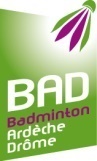 